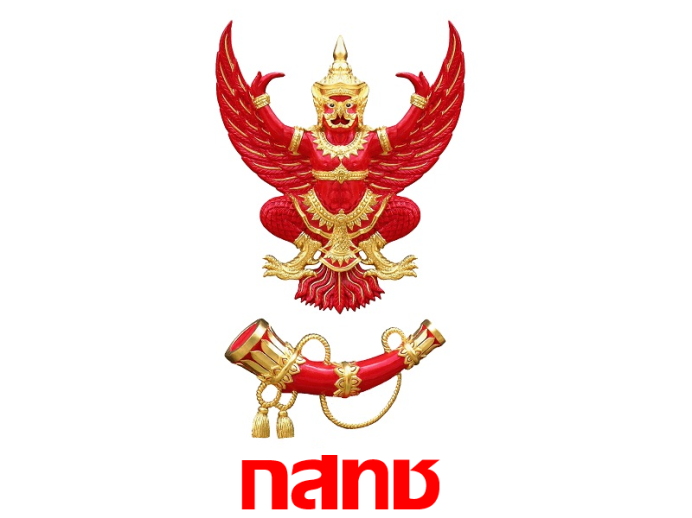 เอกสารประกอบการรับฟังความคิดเห็นสาธารณะ(ร่าง) แก้ไขเพิ่มเติมประกาศคณะกรรมการกิจการกระจายเสียง
กิจการโทรทัศน์และกิจการโทรคมนาคมแห่งชาติ เรื่อง การส่งเสริมและคุ้มครองสิทธิของคนพิการให้เข้าถึงหรือรับรู้และใช้ประโยชน์จากรายการของกิจการโทรทัศน์(ฉบับที่ ... )คณะกรรมการกิจการกระจายเสียง กิจการโทรทัศน์และกิจการโทรคมนาคมแห่งชาติ	มกราคม ๒๕๖๐สารบัญส่วนที่ ๑ ความเป็นมา เหตุผล และความจำเป็น๑. ความเป็นมา๑.๑  ตามบทเฉพาะกาลข้อ ๒๙ วรรคหนึ่ง ประกอบข้อ ๒ ของประกาศคณะกรรมการกิจการกระจายเสียง กิจการโทรทัศน์ และกิจการโทรคมนาคมแห่งชาติ เรื่อง การส่งเสริมและคุ้มครองสิทธิของคนพิการให้เข้าถึงหรือรับรู้และใช้ประโยชน์จากรายการของกิจการโทรทัศน์ (ประกาศฯ) กำหนดว่า เมื่อประกาศฯ มีผลใช้บังคับแล้ว ๑ ปี 
คือวันที่ ๖ กุมภาพันธ์ ๒๕๖๐ ผู้รับใบอนุญาตต้องจัดให้มีบริการโทรทัศน์ที่มีบริการล่ามภาษามือ คำบรรยายเป็นอักษรวิ่ง และคำบรรยายเป็นเสียงในเวลาออกอากาศรวมกันอย่างน้อยวันละหกสิบนาที และตามบทเฉพาะกาล
ข้อ ๒๙ วรรคสอง ประกอบข้อ ๒ ของประกาศฯ กำหนดว่า เมื่อประกาศมีผลใช้บังคับแล้ว ๒ ปี คือ
วันที่ ๖ กุมภาพันธ์ ๒๕๖๑ ผู้รับใบอนุญาตต้องจัดให้มีบริการโทรทัศน์ที่มีบริการล่ามภาษามือ คำบรรยาย
แทนเสียง และเสียงบรรยายภาพ ตามมาตรการพื้นฐานอย่างน้อย ตามสัดส่วนและระยะเวลาที่กำหนดในข้อ ๕ และภาคผนวกแนบท้ายของประกาศฯ ซึ่งหากผู้รับใบอนุญาตไม่สามารถจัดทำบริการดังกล่าวภายในระยะเวลาที่กำหนด จะถือว่าผู้รับใบอนุญาตฝ่าฝืนหรือไม่ปฏิบัติตามประกาศ ต้องระวางโทษปรับทางปกครองชั้น ๒ ตามที่กำหนดไว้ในข้อ ๒๘ ของประกาศฯ ประกอบ มาตรา ๕๙ (๒) ของพระราชบัญญัติประกอบกิจการกระจายเสียงและกิจการโทรทัศน์ พ.ศ. ๒๕๕๑	๑.๒ ข้อเท็จจริงปรากฏว่า ผู้รับใบอนุญาตให้ใช้คลื่นความถี่และประกอบกิจการกระจายเสียงและกิจการโทรทัศน์ เพื่อให้บริการโทรทัศน์ภาคพื้นดินในระบบดิจิตอล ซึ่งมีหน้าที่ต้องปฏิบัติตามบทเฉพาะกาล
ข้อ ๒๙ ของประกาศฯ จำนวนหนึ่ง ได้มีหนังสือถึงสำนักงาน กสทช. ลงวันที่ ๖ ธันวาคม ๒๕๕๙ แจ้งว่าการที่ผู้รับใบอนุญาตต้องจัดทำบริการโทรทัศน์ที่มีคำบรรยายเสียง (Closed Caption) และบริการเสียงบรรยายภาพ (Audio Description) ภายในปีที่สองนับแต่วันที่ประกาศฯ มีผลใช้บังคับ ก่อให้เกิดภาระแก่ผู้รับใบอนุญาต และผู้รับใบอนุญาตประสบปัญหาทางด้านงบประมาณ การจัดหาบุคลากรที่มีความรู้ความชำนาญในการจัดทำบริการส่งเสริมและคุ้มครองสิทธิของคนพิการตามประกาศฯ จึงขอผ่อนผันการดำเนินการตาม ประกาศฯ โดยขอขยายระยะเวลาการเริ่มจัดทำบริการ จากเดิมกำหนดให้เริ่มจัดทำบริการดังกล่าวตั้งแต่วันที่ ๖ กุมภาพันธ์ ๒๕๖๐ เป็นให้เริ่มตั้งแต่วันที่ ๖ กุมภาพันธ์ ๒๕๖๒ เป็นต้นไป เพื่อให้ผู้รับใบอนุญาตฯ ได้มีโอกาสจัดเตรียมงบประมาณการลงทุน ทดสอบระบบ เตรียมความพร้อมบุคลากร เพื่อยกระดับการจัดทำบริการส่งเสริมการเข้าถึงรายการโทรทัศน์สำหรับผู้พิการให้สามารถตอบสนองความต้องการของผู้พิการอย่างมีประสิทธิภาพและมีคุณภาพ	๑.๓ สำนักงาน กสทช. ได้เสนอข้อเรียกร้องของผู้รับใบอนุญาตโดยได้จัดทำระเบียบวาระการประชุม กสทช. เพื่อให้ที่ประชุม กสทช. พิจารณา (ร่าง) แก้ไขเพิ่มเติมประกาศ กสทช. เรื่อง การส่งเสริมและคุ้มครองสิทธิของคนพิการให้เข้าถึงหรือรับรู้และใช้ประโยชน์จากรายการของกิจการโทรทัศน์ (ฉบับที่ ... ) โดยที่ประชุม กสทช. ครั้งที่ ๑/๒๕๖๐ เมื่อวันที่ ๑๘ มกราคม ๒๕๖๐ มีมติดังนี้		๑.๓.๑ เห็นชอบร่างแก้ไขเพิ่มเติมประกาศ กสทช. เรื่อง การส่งเสริมและคุ้มครองสิทธิของคนพิการให้เข้าถึงหรือรับรู้และใช้ประโยชน์จากรายการของกิจการโทรทัศน์ (ฉบับที่ ... )		๑.๓.๒ มอบหมายให้สำนักงาน กสทช. นำร่างแก้ไขเพิ่มเติมประกาศฯ เสนอ กสทช. เพื่อพิจารณาให้ความเห็นชอบ ก่อนนำไปจัดรับฟังความคิดเห็นสาธารณะตามระเบียบ กทช.ว่าด้วยการ รับฟังความคิดเห็นสาธารณะ พ.ศ. ๒๕๔๘  ประกอบกับมาตรา ๒๘ แห่งพระราชบัญญัติองค์กรจัดสรรคลื่นความถี่และกำกับการประกอบกิจการกระจายเสียง วิทยุโทรทัศน์ และกิจการโทรคมนาคม พ.ศ. ๒๕๕๓ โดยกำหนดระยะเวลาในการรับฟังความคิดเห็นต่อร่างแก้ไขเพิ่มเติมประกาศฯ เป็นระยะเวลา ๗ วัน เนื่องจากกรณีเป็นความจำเป็นเร่งด่วน		๑.๓.๓ มอบหมายให้ กสท. ปฏิบัติหน้าที่แทน กสทช. ตามมาตรา ๒๗(๒๔) แห่งพระราชบัญญัติองค์กรจัดสรรคลื่นความถี่และกำกับการประกอบกิจการกระจายเสียง วิทยุโทรทัศน์ และกิจการโทรคมนาคม พ.ศ. ๒๕๕๓ ในการจัดให้มีการรับฟังความคิดเห็นสาธารณะจนเสร็จสิ้นกระบวนการ		๑.๓.๔ มอบหมายให้ประธาน กสท. ปฏิบัติหน้าที่แทนประธาน กสทช. ในการลงนามประกาศคณะกรรมการกิจการกระจายเสียง กิจการโทรทัศน์และกิจการโทรคมนาคมแห่งชาติ เรื่อง การส่งเสริมและคุ้มครองสิทธิของคนพิการให้เข้าถึงหรือรับรู้และใช้ประโยชน์จากรายการของกิจการโทรทัศน์ (ฉบับที่ ... ) 	๒. เหตุผลและความจำเป็น	โดยที่ประกาศคณะกรรมการกิจการกระจายเสียง กิจการโทรทัศน์และกิจการโทรคมนาคมแห่งชาติ เรื่อง การส่งเสริมและคุ้มครองสิทธิของคนพิการให้เข้าถึงหรือรับรู้และใช้ประโยชน์จากรายการของกิจการโทรทัศน์ กำหนดให้ผู้ได้รับใบอนุญาตประกอบกิจการกระจายเสียงหรือกิจการโทรทัศน์ สำหรับการให้บริการโทรทัศน์ในระบบดิจิตอล ต้องจัดให้มีบริการโทรทัศน์ที่มีบริการส่งเสริมและคุ้มครองสิทธิของคนพิการภายในระยะเวลาที่กำหนดนับแต่ประกาศมีผลใช้บังคับแล้ว ซึ่งในการดำเนินการดังกล่าวผู้รับใบอนุญาตต้องรับภาระในการจัดเตรียมอุปกรณ์และบุคลากร แต่เนื่องจากปัจจุบันการประกอบกิจการโทรทัศน์ในระบบดิจิตอลมีการแข่งขันในรูปแบบที่หลากหลาย ประกอบกับผลกระทบจากสภาวะเศรษฐกิจของประเทศ ส่งผลกระทบต่อรายได้ของผู้รับใบอนุญาตโทรทัศน์ในระบบดิจิตอล ทำให้ผู้รับใบอนุญาตเกิดปัญหาและอุปสรรคในการจัดทำบริการโทรทัศน์ที่มีบริการส่งเสริมและคุ้มครองสิทธิของคนพิการ ดังนั้น เพื่อให้ผู้รับใบอนุญาตสามารถดำเนินการจัดทำบริการโทรทัศน์ดังกล่าวได้อย่างมีประสิทธิภาพ โดยไม่ก่อภาระแก่ผู้รับใบอนุญาตเกินสมควร อันจะเป็นการส่งเสริมและคุ้มครองสิทธิของคนพิการให้เข้าถึงบริการโทรทัศน์ได้อย่างทั่วถึงและมีคุณภาพ จึงเห็นสมควรแก้ไขเพิ่มเติมประกาศคณะกรรมการกิจการกระจายเสียง กิจการโทรทัศน์และกิจการโทรคมนาคมแห่งชาติ เรื่อง การส่งเสริมและคุ้มครองสิทธิของคนพิการให้เข้าถึงหรือรับรู้และใช้ประโยชน์จากรายการของกิจการโทรทัศน์ โดยขยายระยะเวลาให้ผู้ได้รับใบอนุญาตซึ่งต้องปฏิบัติตามประกาศโดยการจัดให้มีบริการโทรทัศน์ที่มีบริการส่งเสริมและคุ้มครองสิทธิของคนพิการออกไปอีก ๑ ปีส่วนที่ ๒ กฎหมายที่เกี่ยวข้อง๒.๑ พระราชบัญญัติองค์กรจัดสรรคลื่นความถี่และกำกับการประกอบกิจการกระจายเสียง วิทยุโทรทัศน์ และกิจการโทรคมนาคม พ.ศ. ๒๕๕๓	มาตรา ๒๗ ให้ กสทช. มีอำนาจหน้าที่ ดังต่อไปนี้	(๖) พิจารณาอนุญาตและกํากับดูแลการประกอบกิจการกระจายเสียง กิจการโทรทัศน์และกิจการโทรคมนาคม เพื่อให้ผู้ใช้บริการได้รับบริการที่มีคุณภาพ ประสิทธิภาพ รวดเร็ว ถูกต้อง และเป็นธรรมและกําหนดหลักเกณฑ์และวิธีการเกี่ยวกับการอนุญาต เงื่อนไข หรือค่าธรรมเนียมการอนุญาตดังกล่าว	(๑๓) คุ้มครองสิทธิและเสรีภาพของประชาชนมิให้ถูกเอาเปรียบจากผู้ประกอบกิจการและ คุ้มครองสิทธิในความเป็นส่วนตัวและเสรีภาพของบุคคลในการสื่อสารถึงกันโดยทางโทรคมนาคมและส่งเสริมสิทธิเสรีภาพและความเสมอภาคของประชาชนในการเข้าถึงและใช้ประโยชน์คลื่นความถี่ที่ใช้ในกิจการกระจายเสียง กิจการโทรทัศน์และกิจการโทรคมนาคม	(๒๔) ออกระเบียบ ประกาศ หรือคำสั่งอันเกี่ยวกับอำนาจหน้าที่ของ กสทช.	มาตรา ๒๘ ให้ กสทช. จัดให้มีการรับฟังความคิดเห็นของผู้มีส่วนได้เสียและประชาชนทั่วไป เพื่อนำความคิดเห็นที่ได้มาประกอบการพิจารณาก่อนออกระเบียบ ประกาศ หรือคำสั่ง เกี่ยวกับการกำกับดูแลการประกอบกิจการกระจายเสียง กิจการโทรทัศน์ และกิจการโทรคมนาคมที่มีผลใช้บังคับเป็นการทั่วไปและเกี่ยวข้องกับการแข่งขันในการประกอบกิจการหรือมีผลกระทบต่อประชาชนอย่างมีนัยสำคัญ โดยต้องให้ข้อมูลเกี่ยวกับความเป็นมา เหตุผล ความจำเป็น และสรุปสาระสำคัญเกี่ยวกับเรื่องที่จะรับฟังความคิดเห็น ตลอดจนประเด็นที่ต้องการรับฟังความคิดเห็น ทั้งนี้ระยะเวลาในการรับฟังความคิดเห็นต้องไม่น้อยกว่าสามสิบวัน เว้นแต่ในกรณี มีเหตุฉุกเฉินหรือมีความจําเป็นเร่งด่วน กสทช. อาจกําหนดระยะเวลาในการรับฟังความคิดเห็นให้น้อยกว่าระยะเวลาที่กําหนดได้ 	ให้สํานักงาน กสทช. จัดทําบันทึกสรุปผลการรับฟังความคิดเห็นที่ประกอบด้วย ความคิดเห็นที่ได้รับมติหรือผลการพิจารณาของ กสทช. ที่มีต่อความคิดเห็นดังกล่าว พร้อมทั้งเหตุผล และแนวทางในการดําเนินการต่อไป และเผยแพร่บันทึกดังกล่าวในระบบเครือข่ายสารสนเทศ ของสํานักงาน กสทช.		มาตรา ๓๗ ให้ กสท. มีอำนาจหน้าที่ปฏิบัติการใด ๆ แทน กสทช. ตามมาตรา ๒๗ (๔) (๖) (๘) (๙) (๑๐) (๑๑) (๑๓) (๑๖) และ (๑๘) ในส่วนที่เกี่ยวกับกิจการกระจายเสียงและกิจการโทรทัศน์และปฏิบัติหน้าที่อื่นตามที่ กสทช. มอบหมาย ๒.๒ พระราชบัญญัติการประกอบกิจการกระจายเสียงและกิจการโทรทัศน์ พ.ศ. ๒๕๕๑		มาตรา ๓๖ เพื่อประโยชน์ในการส่งเสริมและคุ้มครองสิทธิของคนพิการและคนด้อยโอกาส ให้เข้าถึงหรือรับรู้และใช้ประโยชน์จากรายการของกิจการกระจายเสียงและกิจการโทรทัศน์ได้อย่างเสมอภาคกับบุคคลทั่วไป ให้คณะกรรมการกำหนดมาตรการพื้นฐานบางประการ เพื่อให้ผู้รับใบอนุญาตจัดให้มีบริการที่เหมาะสมเพื่อประโยชน์ของบุคคลดังกล่าว 		คณะกรรมการอาจกำหนดมาตรการส่งเสริมใด ๆ เพิ่มเติม เพื่อให้ผู้รับใบอนุญาตพิจารณาปฏิบัติตามความเหมาะสม โดยคณะกรรมการอาจพิจารณาสนับสนุนค่าใช้จ่ายจากกองทุนหรือสนับสนุนหรือส่งเสริมด้วยวิธีการอื่นก็ได้		เพื่อให้มาตรการที่กำหนดตามวรรคหนึ่งเหมาะสมต่อคนพิการและคนด้อยโอกาสให้คณะกรรมการรับฟังความคิดเห็นหรือเปิดโอกาสให้คนพิการและคนด้อยโอกาสมีส่วนร่วมในการกำหนดมาตรการดังกล่าวด้วย		บริการที่เหมาะสมเพื่อประโยชน์ของคนพิการ และคนด้อยโอกาสอาจหมายความรวมถึง บริการกระจายเสียงที่ออกอากาศรายการอ่านหนังสือเต็มเวลา หรือบริการโทรทัศน์ ที่จัดให้มีล่ามภาษามือ บริการคำบรรยายเป็นอักษรวิ่ง หรือบริการคำบรรยายเป็นเสียง สำหรับรายการที่นำเสนอข้อมูลข่าวสารสาธารณะ	มาตรา ๕๗ โทษปรับทางปกครอง มีดังตอไปนี้ 	(๑) โทษปรับทางปกครองชั้น ๑ ต้องระวางโทษปรับไมเกินห้าหมื่นบาท 	(๒) โทษปรับทางปกครองชั้น ๒ ต้องระวางโทษปรับตั้งแต่ห้าหมื่นบาท แต่ไมเกินห้าแสนบาท 	(๓) โทษปรับทางปกครองชั้น ๓ ต้องระวางโทษปรับตั้งแต่ห้าแสนบาท แต่ไมเกินห้าล้านบาท 	มาตรา ๕๙ ผู้รับใบอนุญาตหรือผู้ใด 	(๑) ฝ่าฝืนหรือไม่ปฏิบัติตามมาตรา ๓๔ วรรคห้า มาตรา ๓๕ หรือมาตรา ๓๘	(๒) ฝ่าฝืนหรือไม่ปฏิบัติตามหลักเกณฑ์ วิธีการ มาตรการ หรือประกาศที่คณะกรรมการประกาศกำหนดตามมาตรา ๓๔ วรรคหนึ่ง มาตรา ๓๖ หรือมาตรา ๔๕	(๓) ฝ่าฝืนหรือไม่ปฏิบัติตามคำสั่งของคณะกรรมการตามมาตรา ๓๔ วรรคสี่ หรือมาตรา ๓๗ วรรคหนึ่ง	ต้องระวางโทษปรับทางปกครองชั้น ๒๒.๓ ประกาศ กสทช. เรื่อง การส่งเสริมและคุ้มครองสิทธิของคนพิการให้เข้าถึงหรือรับรู้และใช้ประโยชน์จากรายการของกิจการโทรทัศน์		ข้อ ๒ ประกาศนี้ให้ใช้บังคับตั้งแต่วันถัดจากวันประกาศในราชกิจจานุเบกษาเป็นต้นไป		ข้อ ๕ ผู้รับใบอนุญาตต้องจัดให้มีบริการล่ามภาษามือ คำบรรยายแทนเสียง เสียงบรรยายภาพ และบริการอื่นใดตามที่คณะกรรมการกำหนดในรายการที่ออกอากาศประเภทข่าวสารหรือสาระที่เป็นประโยชน์ต่อสาธารณะ โดยผู้รับใบอนุญาตต้องจัดบริการดังกล่าวให้สอดคล้อง เหมาะสมกับรูปแบบของแต่ละรายการโดย
อย่างน้อยต้องมีสัดส่วน ดังนี้		(๑) บริการล่ามภาษามือ อย่างน้อยร้อยละ ๕ ของสัดส่วนรายการที่เป็นข่าวสารหรือสาระที่
เป็นประโยชน์ต่อสาธารณะตามประเภทการประกอบกิจการที่ได้รับอนุญาต และต้องจัดเพิ่มขึ้นจนถึงร้อยละ ๙ ภายใน ๕ ปี รวมเวลาที่จัดให้มีบริการตลอดทั้งวันเฉลี่ยแล้วต้องไม่น้อยกว่าหกสิบนาทีต่อวัน		(๒) บริการคำบรรยายแทนเสียง อย่างน้อยร้อยละ ๔๐ ของสัดส่วนรายการที่เป็นข่าวสารหรือสาระที่เป็นประโยชน์ต่อสาธารณะ และต้องจัดเพิ่มขึ้นจนถึงร้อยละ ๖๐ ภายใน ๕ ปี เมื่อรวมเวลาที่จัดให้มีบริการดังกล่าวตลอดทั้งวันเฉลี่ยแล้วต้องไม่น้อยกว่าร้อยแปดสิบนาทีต่อวัน 		(๓) บริการเสียงบรรยายภาพ อย่างน้อยร้อยละ ๕ ของสัดส่วนรายการที่เป็นข่าวสารหรือสาระที่
เป็นประโยชน์ต่อสาธารณะ และต้องจัดเพิ่มขึ้นจนถึงร้อยละ ๑๐ ภายใน ๕ ปี รวมเวลาที่จัดให้มีบริการดังกล่าวตลอดทั้งวันเฉลี่ยแล้วต้องไม่น้อยกว่าหกสิบนาทีต่อวัน		ผู้รับใบอนุญาตต้องจัดให้มีบริการโทรทัศน์ตาม (๑) (๒) และ (๓) อย่างน้อยตามสัดส่วนและระยะเวลาที่กำหนดในภาคผนวก แนบท้ายประกาศนี้ หรือตามที่คณะกรรมการกำหนด ทั้งนี้ คณะกรรมการอาจกำหนดให้ผู้รับใบอนุญาตจัดให้มีบริการอื่นใดนอกเหนือจากบริการโทรทัศน์ตามวรรคหนึ่งเพิ่มเติมก็ได้ตามที่เห็นสมควร		ข้อ ๒๘ ในกรณีที่ผู้รับใบอนุญาต หรือผู้ให้บริการโครงข่ายโทรทัศน์ฝ่าฝืนหรือไม่ปฏิบัติตามประกาศฉบับนี้ ให้มีโทษตามพระราชบัญญัติการประกอบกิจการกระจายเสียงและกิจการโทรทัศน์ พ.ศ. ๒๕๕๑ เว้นแต่กรณีที่ไม่สามารถดำเนินการให้เป็นไปตามประกาศได้เนื่องจากมีเหตุหรือข้อจำกัดทางเทคนิคซึ่งเกิดจากความจุของโครงข่ายโทรทัศน์ให้เสนอคณะกรรมการพิจารณาเป็นรายกรณี		ข้อ ๒๙ เพื่อเป็นการเตรียมความพร้อมในการดำเนินการตามประกาศนี้ ผู้รับใบอนุญาตต้องจัดให้มีบริการโทรทัศน์ที่มีบริการล่ามภาษามือ คำบรรยายเป็นอักษรวิ่ง หรือคำบรรยายเป็นเสียง ในเวลาออกอากาศแล้วแต่กรณีอย่างน้อยวันละหกสิบนาทีนับแต่วันที่ประกาศนี้มีผลใช้บังคับ และเมื่อประกาศนี้มีผลใช้บังคับแล้ว ๑ ปี ผู้รับใบอนุญาตต้องจัดให้มีบริการโทรทัศน์ที่มีบริการล่ามภาษามือ คำบรรยายเป็นอักษรวิ่ง และคำบรรยายเป็นเสียงในเวลาออกอากาศรวมกันอย่างน้อยวันละหกสิบนาที			เมื่อประกาศนี้มีผลใช้บังคับแล้ว ๒ ปี ผู้รับใบอนุญาตต้องจัดให้มีบริการโทรทัศน์ที่มีบริการ
ล่ามภาษามือ คำบรรยายแทนเสียง และเสียงบรรยายภาพ ตามมาตรการพื้นฐานอย่างน้อย ตามสัดส่วนและระยะเวลาที่กำหนดในข้อ ๕ และภาคผนวกแนบท้ายประกาศนี้ สำหรับการดำเนินการจัดให้มีบริการโทรทัศน์ที่มีบริการล่ามภาษามือ คำบรรยายแทนเสียง และเสียงบรรยายภาพ ตามมาตรการส่งเสริมให้เป็นไปตามที่คณะกรรมการกำหนดส่วนที่ ๓ สรุปสาระสำคัญของร่างแก้ไขเพิ่มเติมประกาศ กสทช. เรื่อง การส่งเสริมและคุ้มครองสิทธิของคนพิการให้เข้าถึงหรือรับรู้และใช้ประโยชน์จากรายการของกิจการโทรทัศน์		สาระสำคัญของร่างแก้ไขเพิ่มเติมประกาศฯ กำหนดให้ขยายระยะเวลาที่ผู้รับใบอนุญาตต้องปฏิบัติตามบทเฉพาะกาลข้อ ๒๙ ของประกาศ กสทช. เรื่อง การส่งเสริมและคุ้มครองสิทธิของคนพิการให้เข้าถึงหรือรับรู้และใช้ประโยชน์จากรายการของกิจการโทรทัศน์ โดยจัดให้มีบริการโทรทัศน์ที่มีบริการส่งเสริมและคุ้มครองสิทธิของคนพิการออกไปอีก ๑ ปี นับแต่วันที่ครบกำหนดเดิม (วันที่ ๕ กุมภาพันธ์ ๒๕๖๐) หรือตามที่ กสทช. มีคำสั่งกำหนดส่วนที่ ๔ ประเด็นที่ต้องการรับฟังความคิดเห็น		(ร่าง) ประกาศ กสทช. เรื่อง การส่งเสริมและคุ้มครองสิทธิของคนพิการให้เข้าถึงหรือรับรู้และใช้ประโยชน์จากรายการของกิจการโทรทัศน์ มีประเด็นที่ต้องการรับฟังความคิดเห็น ตามข้อ ๔ ของร่างแก้ไขเพิ่มเติมประกาศฯ ดังนี้                   ๑. กำหนดการขยายระยะเวลาให้ผู้รับใบอนุญาตต้องจัดให้มีบริการโทรทัศน์ที่มีบริการล่ามภาษามือ คำบรรยายเป็นอักษรวิ่ง และคำบรรยายเป็นเสียงในเวลาออกอากาศรวมกันอย่างน้อยวันละ
หกสิบนาที ออกไปอีก ๑ ปี นับแต่วันครบกำหนดเดิม มีความเหมาะสมหรือไม่ อย่างไร                     ๒. กำหนดการขยายระยะเวลาให้ผู้รับใบอนุญาตต้องจัดให้มีบริการโทรทัศน์ที่มี บริการล่ามภาษามือ คำบรรยายแทนเสียง และเสียงบรรยายภาพ ตามมาตรการพื้นฐานอย่างน้อยตามสัดส่วนและระยะเวลาที่กำหนดในข้อ ๕ และภาคผนวกแนบท้ายประกาศ กสทช. เรื่อง การส่งเสริมและคุ้มครองสิทธิของคนพิการให้เข้าถึงหรือรับรู้และใช้ประโยชน์จากรายการของกิจการโทรทัศน์ ออกไปอีก ๑ ปี นับแต่วันครบกำหนดเดิม มีความเหมาะสมหรือไม่ อย่างไร หน้าความเป็นมาความเป็นมา๒กฎหมายที่เกี่ยวข้องกฎหมายที่เกี่ยวข้อง๔สรุปสาระสำคัญเกี่ยวกับการแก้ไขเพิ่มเติมประกาศ กสทช. เรื่อง การส่งเสริมและคุ้มครองสิทธิของคนพิการให้เข้าถึงหรือรับรู้และใช้ประโยชน์จากรายการของกิจการโทรทัศน์ สรุปสาระสำคัญเกี่ยวกับการแก้ไขเพิ่มเติมประกาศ กสทช. เรื่อง การส่งเสริมและคุ้มครองสิทธิของคนพิการให้เข้าถึงหรือรับรู้และใช้ประโยชน์จากรายการของกิจการโทรทัศน์ ๗ประเด็นที่ต้องการรับฟังความคิดเห็นประเด็นที่ต้องการรับฟังความคิดเห็น๘ภาคผนวก ๑(ร่าง) แก้ไขเพิ่มเติมประกาศคณะกรรมการกิจการกระจายเสียง กิจการโทรทัศน์และกิจการโทรคมนาคมแห่งชาติ เรื่อง การส่งเสริมและคุ้มครองสิทธิของคนพิการให้เข้าถึงหรือรับรู้และใช้ประโยชน์จากรายการของกิจการโทรทัศน์ (ฉบับที่ ... )(ร่าง) แก้ไขเพิ่มเติมประกาศคณะกรรมการกิจการกระจายเสียง กิจการโทรทัศน์และกิจการโทรคมนาคมแห่งชาติ เรื่อง การส่งเสริมและคุ้มครองสิทธิของคนพิการให้เข้าถึงหรือรับรู้และใช้ประโยชน์จากรายการของกิจการโทรทัศน์ (ฉบับที่ ... )ภาคผนวก ๒แบบแสดงความคิดเห็นต่อ (ร่าง) แก้ไขเพิ่มเติมประกาศคณะกรรมการกิจการกระจายเสียง กิจการโทรทัศน์และกิจการโทรคมนาคมแห่งชาติ เรื่อง การส่งเสริมและคุ้มครองสิทธิของคนพิการให้เข้าถึงหรือรับรู้และใช้ประโยชน์จากรายการของกิจการโทรทัศน์ (ฉบับที่ ... )แบบแสดงความคิดเห็นต่อ (ร่าง) แก้ไขเพิ่มเติมประกาศคณะกรรมการกิจการกระจายเสียง กิจการโทรทัศน์และกิจการโทรคมนาคมแห่งชาติ เรื่อง การส่งเสริมและคุ้มครองสิทธิของคนพิการให้เข้าถึงหรือรับรู้และใช้ประโยชน์จากรายการของกิจการโทรทัศน์ (ฉบับที่ ... )